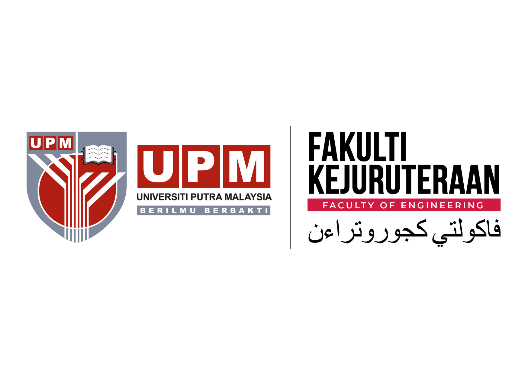 CURRICULUM VITAE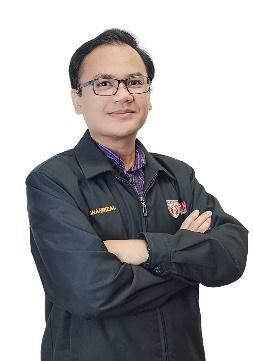 DR. MOHD. SHAHRIZAL B. AB RAZAKDepartment of Civil Engineering, Faculty of Engineering, Universiti Putra Malaysia. 43400 Serdang. SelangorDR. MOHD. SHAHRIZAL B. AB RAZAKDepartment of Civil Engineering, Faculty of Engineering, Universiti Putra Malaysia. 43400 Serdang. SelangorDR. MOHD. SHAHRIZAL B. AB RAZAKDepartment of Civil Engineering, Faculty of Engineering, Universiti Putra Malaysia. 43400 Serdang. SelangorDR. MOHD. SHAHRIZAL B. AB RAZAKDepartment of Civil Engineering, Faculty of Engineering, Universiti Putra Malaysia. 43400 Serdang. SelangorDR. MOHD. SHAHRIZAL B. AB RAZAKDepartment of Civil Engineering, Faculty of Engineering, Universiti Putra Malaysia. 43400 Serdang. SelangorDR. MOHD. SHAHRIZAL B. AB RAZAKDepartment of Civil Engineering, Faculty of Engineering, Universiti Putra Malaysia. 43400 Serdang. SelangorDR. MOHD. SHAHRIZAL B. AB RAZAKDepartment of Civil Engineering, Faculty of Engineering, Universiti Putra Malaysia. 43400 Serdang. SelangorTel.E-mailORCIDGoogle ScholarResearchGateWebsite: +6039764466: ar_shahrizal@upm.edu.my: https://orcid.org/0000-0002-4353-100X  : Mohd Shahrizal Ab Razak (H-index = 8): Mohd Shahrizal Ab Razak: -: +6039764466: ar_shahrizal@upm.edu.my: https://orcid.org/0000-0002-4353-100X  : Mohd Shahrizal Ab Razak (H-index = 8): Mohd Shahrizal Ab Razak: -: +6039764466: ar_shahrizal@upm.edu.my: https://orcid.org/0000-0002-4353-100X  : Mohd Shahrizal Ab Razak (H-index = 8): Mohd Shahrizal Ab Razak: -: +6039764466: ar_shahrizal@upm.edu.my: https://orcid.org/0000-0002-4353-100X  : Mohd Shahrizal Ab Razak (H-index = 8): Mohd Shahrizal Ab Razak: -: +6039764466: ar_shahrizal@upm.edu.my: https://orcid.org/0000-0002-4353-100X  : Mohd Shahrizal Ab Razak (H-index = 8): Mohd Shahrizal Ab Razak: -EducationEducationEducationEducationEducationEducationEducationEducationPh.D in Coastal Engineering, 2015, Delft University of Technology , Delft, the Netherlands.M.Eng in Civil Engineering (Hydraulics and Hydrology), 2009, Universiti Teknologi Malaysia.B.Eng. (Hons) in Civil Engineering, 2007, Universiti Tun Hussein Onn Malaysia.Diploma in Civil Engineering Technology, 2004, Universiti Tun Hussein Onn MalaysiaPh.D in Coastal Engineering, 2015, Delft University of Technology , Delft, the Netherlands.M.Eng in Civil Engineering (Hydraulics and Hydrology), 2009, Universiti Teknologi Malaysia.B.Eng. (Hons) in Civil Engineering, 2007, Universiti Tun Hussein Onn Malaysia.Diploma in Civil Engineering Technology, 2004, Universiti Tun Hussein Onn MalaysiaPh.D in Coastal Engineering, 2015, Delft University of Technology , Delft, the Netherlands.M.Eng in Civil Engineering (Hydraulics and Hydrology), 2009, Universiti Teknologi Malaysia.B.Eng. (Hons) in Civil Engineering, 2007, Universiti Tun Hussein Onn Malaysia.Diploma in Civil Engineering Technology, 2004, Universiti Tun Hussein Onn MalaysiaPh.D in Coastal Engineering, 2015, Delft University of Technology , Delft, the Netherlands.M.Eng in Civil Engineering (Hydraulics and Hydrology), 2009, Universiti Teknologi Malaysia.B.Eng. (Hons) in Civil Engineering, 2007, Universiti Tun Hussein Onn Malaysia.Diploma in Civil Engineering Technology, 2004, Universiti Tun Hussein Onn MalaysiaPh.D in Coastal Engineering, 2015, Delft University of Technology , Delft, the Netherlands.M.Eng in Civil Engineering (Hydraulics and Hydrology), 2009, Universiti Teknologi Malaysia.B.Eng. (Hons) in Civil Engineering, 2007, Universiti Tun Hussein Onn Malaysia.Diploma in Civil Engineering Technology, 2004, Universiti Tun Hussein Onn MalaysiaPh.D in Coastal Engineering, 2015, Delft University of Technology , Delft, the Netherlands.M.Eng in Civil Engineering (Hydraulics and Hydrology), 2009, Universiti Teknologi Malaysia.B.Eng. (Hons) in Civil Engineering, 2007, Universiti Tun Hussein Onn Malaysia.Diploma in Civil Engineering Technology, 2004, Universiti Tun Hussein Onn MalaysiaPh.D in Coastal Engineering, 2015, Delft University of Technology , Delft, the Netherlands.M.Eng in Civil Engineering (Hydraulics and Hydrology), 2009, Universiti Teknologi Malaysia.B.Eng. (Hons) in Civil Engineering, 2007, Universiti Tun Hussein Onn Malaysia.Diploma in Civil Engineering Technology, 2004, Universiti Tun Hussein Onn MalaysiaPh.D in Coastal Engineering, 2015, Delft University of Technology , Delft, the Netherlands.M.Eng in Civil Engineering (Hydraulics and Hydrology), 2009, Universiti Teknologi Malaysia.B.Eng. (Hons) in Civil Engineering, 2007, Universiti Tun Hussein Onn Malaysia.Diploma in Civil Engineering Technology, 2004, Universiti Tun Hussein Onn MalaysiaResearch InterestResearch InterestResearch InterestResearch InterestResearch InterestResearch InterestResearch InterestResearch InterestCoastal engineering, coastal morphodynamic modelling, coastal erosion, and coastal protection, morphodynamic of embayed beaches, sediment bypassing processes,analytical models of shoreline change and sand bypassing.Fluid mechanics, hydraulics and coastal structures, fluvial hydraulics.Sediment transport in coastal and river.Coastal engineering, coastal morphodynamic modelling, coastal erosion, and coastal protection, morphodynamic of embayed beaches, sediment bypassing processes,analytical models of shoreline change and sand bypassing.Fluid mechanics, hydraulics and coastal structures, fluvial hydraulics.Sediment transport in coastal and river.Coastal engineering, coastal morphodynamic modelling, coastal erosion, and coastal protection, morphodynamic of embayed beaches, sediment bypassing processes,analytical models of shoreline change and sand bypassing.Fluid mechanics, hydraulics and coastal structures, fluvial hydraulics.Sediment transport in coastal and river.Coastal engineering, coastal morphodynamic modelling, coastal erosion, and coastal protection, morphodynamic of embayed beaches, sediment bypassing processes,analytical models of shoreline change and sand bypassing.Fluid mechanics, hydraulics and coastal structures, fluvial hydraulics.Sediment transport in coastal and river.Coastal engineering, coastal morphodynamic modelling, coastal erosion, and coastal protection, morphodynamic of embayed beaches, sediment bypassing processes,analytical models of shoreline change and sand bypassing.Fluid mechanics, hydraulics and coastal structures, fluvial hydraulics.Sediment transport in coastal and river.Coastal engineering, coastal morphodynamic modelling, coastal erosion, and coastal protection, morphodynamic of embayed beaches, sediment bypassing processes,analytical models of shoreline change and sand bypassing.Fluid mechanics, hydraulics and coastal structures, fluvial hydraulics.Sediment transport in coastal and river.Coastal engineering, coastal morphodynamic modelling, coastal erosion, and coastal protection, morphodynamic of embayed beaches, sediment bypassing processes,analytical models of shoreline change and sand bypassing.Fluid mechanics, hydraulics and coastal structures, fluvial hydraulics.Sediment transport in coastal and river.Coastal engineering, coastal morphodynamic modelling, coastal erosion, and coastal protection, morphodynamic of embayed beaches, sediment bypassing processes,analytical models of shoreline change and sand bypassing.Fluid mechanics, hydraulics and coastal structures, fluvial hydraulics.Sediment transport in coastal and river.Professional Membership & Learned Society Professional Membership & Learned Society Professional Membership & Learned Society Professional Membership & Learned Society Professional Membership & Learned Society Professional Membership & Learned Society Professional Membership & Learned Society Professional Membership & Learned Society Member, Board of Engineers Malaysia (BEM)Society Member for 2014 and 2018 Coastal Education & Research Foundation (CERF)Member, International Association of Engineers (IAENG)Member, Malaysian Society for Engineer and Technology (MySeT)Member, Board of Engineers Malaysia (BEM)Society Member for 2014 and 2018 Coastal Education & Research Foundation (CERF)Member, International Association of Engineers (IAENG)Member, Malaysian Society for Engineer and Technology (MySeT)Member, Board of Engineers Malaysia (BEM)Society Member for 2014 and 2018 Coastal Education & Research Foundation (CERF)Member, International Association of Engineers (IAENG)Member, Malaysian Society for Engineer and Technology (MySeT)Member, Board of Engineers Malaysia (BEM)Society Member for 2014 and 2018 Coastal Education & Research Foundation (CERF)Member, International Association of Engineers (IAENG)Member, Malaysian Society for Engineer and Technology (MySeT)Member, Board of Engineers Malaysia (BEM)Society Member for 2014 and 2018 Coastal Education & Research Foundation (CERF)Member, International Association of Engineers (IAENG)Member, Malaysian Society for Engineer and Technology (MySeT)Member, Board of Engineers Malaysia (BEM)Society Member for 2014 and 2018 Coastal Education & Research Foundation (CERF)Member, International Association of Engineers (IAENG)Member, Malaysian Society for Engineer and Technology (MySeT)Member, Board of Engineers Malaysia (BEM)Society Member for 2014 and 2018 Coastal Education & Research Foundation (CERF)Member, International Association of Engineers (IAENG)Member, Malaysian Society for Engineer and Technology (MySeT)Member, Board of Engineers Malaysia (BEM)Society Member for 2014 and 2018 Coastal Education & Research Foundation (CERF)Member, International Association of Engineers (IAENG)Member, Malaysian Society for Engineer and Technology (MySeT)AppointmentsAppointmentsAppointmentsAppointmentsAppointmentsAppointmentsAppointmentsAppointmentsResearch Assistant, Biological and Agricultural EngineeringDepartment, Faculty of Engineering, UPM Tutor, Civil Engineering Department, Faculty of Engineering,UPM Senior Lecturer, Civil Engineering Department, Faculty ofEngineering, UPM Academic Coordinator of Civil Engineering Department, UPM Development Coordinator of Civil Engineering Department,UPMHead, Hydraulic Laboratory Civil Engineering Department, UPMProfessional Industrial Trainee at RBM Engineering Consultant,Ostia Bangi, SelangorResearch Assistant, Biological and Agricultural EngineeringDepartment, Faculty of Engineering, UPM Tutor, Civil Engineering Department, Faculty of Engineering,UPM Senior Lecturer, Civil Engineering Department, Faculty ofEngineering, UPM Academic Coordinator of Civil Engineering Department, UPM Development Coordinator of Civil Engineering Department,UPMHead, Hydraulic Laboratory Civil Engineering Department, UPMProfessional Industrial Trainee at RBM Engineering Consultant,Ostia Bangi, SelangorResearch Assistant, Biological and Agricultural EngineeringDepartment, Faculty of Engineering, UPM Tutor, Civil Engineering Department, Faculty of Engineering,UPM Senior Lecturer, Civil Engineering Department, Faculty ofEngineering, UPM Academic Coordinator of Civil Engineering Department, UPM Development Coordinator of Civil Engineering Department,UPMHead, Hydraulic Laboratory Civil Engineering Department, UPMProfessional Industrial Trainee at RBM Engineering Consultant,Ostia Bangi, SelangorResearch Assistant, Biological and Agricultural EngineeringDepartment, Faculty of Engineering, UPM Tutor, Civil Engineering Department, Faculty of Engineering,UPM Senior Lecturer, Civil Engineering Department, Faculty ofEngineering, UPM Academic Coordinator of Civil Engineering Department, UPM Development Coordinator of Civil Engineering Department,UPMHead, Hydraulic Laboratory Civil Engineering Department, UPMProfessional Industrial Trainee at RBM Engineering Consultant,Ostia Bangi, SelangorResearch Assistant, Biological and Agricultural EngineeringDepartment, Faculty of Engineering, UPM Tutor, Civil Engineering Department, Faculty of Engineering,UPM Senior Lecturer, Civil Engineering Department, Faculty ofEngineering, UPM Academic Coordinator of Civil Engineering Department, UPM Development Coordinator of Civil Engineering Department,UPMHead, Hydraulic Laboratory Civil Engineering Department, UPMProfessional Industrial Trainee at RBM Engineering Consultant,Ostia Bangi, SelangorResearch Assistant, Biological and Agricultural EngineeringDepartment, Faculty of Engineering, UPM Tutor, Civil Engineering Department, Faculty of Engineering,UPM Senior Lecturer, Civil Engineering Department, Faculty ofEngineering, UPM Academic Coordinator of Civil Engineering Department, UPM Development Coordinator of Civil Engineering Department,UPMHead, Hydraulic Laboratory Civil Engineering Department, UPMProfessional Industrial Trainee at RBM Engineering Consultant,Ostia Bangi, SelangorJan 2007 to Jun 2007 Oct 2007 to Jun 2015 Jun 2015 to dateApril 2016 - March 2019April 2019 – March 2022September 2021 – to dateAugust 2022 – July 2023Jan 2007 to Jun 2007 Oct 2007 to Jun 2015 Jun 2015 to dateApril 2016 - March 2019April 2019 – March 2022September 2021 – to dateAugust 2022 – July 2023Publications (2019 - current)Publications (2019 - current)Publications (2019 - current)Publications (2019 - current)Publications (2019 - current)Publications (2019 - current)Publications (2019 - current)Publications (2019 - current)Abdul Rehman Khan, Mohd Shahrizal Bin Ab Razak, Badronnisa Binti Yusuf, Helmi Zulhaidi Bin Mohd Shafri, Noorasiah Binti Mohamad (2024). Future prediction of coastal recession using convolutional neural network. Estuarine, Coastal and Shelf Science 299(2024)108667Nur Ain Fitriah Zamrisham, Syazwani Idrus, Mohd Razif Harun, Mohd Shahrizal Ab Razak, Khairina Jaman (2024) Biogas production by integrating lava rock, red clay & ceramic bio ring as support carrier in treatment of landfill leachate with liquidised food waste. Biochemical Engineering Journal.204(2024)109221Zafreen Elahi, Fauzan Mohd Jakarni, Ratnasamy Muniandy, Salihudin Hassim, Mohd Shahrizal Ab Razak, Anwaar Hazoor Ansari (2024) Influence of novel modified waste cooking oil beads on rheological characteristics of bitumen. Construction and Building Materials.414(2024) 134829Rehman, K. A., Ab Razak, M. S., & Noorasiah, M. (2023). Improving Long-Term Wave Forecasting Through Seasonal Adjustment Based on Seasonal Trend Decomposition Loess and CNN-GRU Network. Journal of Sustainability Science and Management, 18(4), 119-137.Ali, O., & Ab Razak, M. S. (2022). Prediction of shoreline change using a new long-term shoreline evolution model based on the concept of sediment balance. Jurnal Teknologi, 84(5). https://doi.org/10.11113/jurnalteknologi.v84.18106Nor Azidawati Haron; Badronnisa Yusuf; Mohd Sofiyan Sulaiman; Mohd Shahrizal Ab Razak; Siti Nurhidayu (2022) Morphological Assessment of Channel Stability: Review of The Most Influential Parameters. Sustainability (ISSN 2071-1050)Khan A.R., Ab Razak, M.S., Yusuf B., and Zulhaidi, M.S (2022). Forecasting wave height and wave period with univariate LSTM and GRU neural networks. Journal of Science and Technology. Vol. 17, Issue 6 (December 2022) accepted.Haron N.A., Yusuf B., Nurhidayu S., Sulaiman M.S., Razak M.S.A. (2021) Features and Geomorphic Response of Mountainous River by Reach Scale. In: Mohammed B.S., Shafiq N., Rahman M. Kutty S., Mohamad H., Balogun AL. (eds) ICCOEE2020. ICCOEE 2021. Lecture Notes in Civil Engineering, vol 132. Springer, Singapore.Zafreen Elahi, Fauzan Mohd Jakarni, Ratnasamy Muniandy, Salihudin Hassim, Mohd Shahrizal Ab Razak, Anwaar Hazoor Ansari and Mohamed Meftah Ben Zair. (2021) Waste Cooking Oil as a Sustainable Bio Modifier for Asphalt Modification: A Review. Sustainability 2021, 13, 11506. https://doi.org/10.3390/su132011506Eddy Herman Sharu and Mohd Shahrizal Ab Razak (2020) Hydraulic Performance and Modelling of Pressurized Drip Irrigation System. Water 2020, 12, 2295:1-14. doi:10.3390/w12082295Tim van Emmerik, Jan Seibert, Barbara Strobl, Simon Etter, Tijmen Den Oudendammer, Martine Rutten, Mohd Shahrizal bin Ab Razak, Ilja H.J. van Meerveld (2020). Crowd-based observations of riverine macroplastic pollution. Frontiers in Earth Science. 2020.Volume 8, 298 :1-12. doi: 10.3389/feart.2020.00298MS Ab Razak and AR Khan (2020) Development of a Predictive Closure Depth Equation Using Field Data and Wave Refraction Modelling. IOP Conf. Ser.: Mater. Sci. Eng. 849 012093‘Izzat Na’im Ibrahim, Mohd Shahrizal Ab Razak, Badronissa Yusof, Safari Mat Desa (2020). The performance of narrow and broad-crested submerged breakwaters in dissipating wave heights. Jurnal Teknologi (Sciences & Engineering) Vol. 82:3 May 2020. M.S. Ab Razak, I.N., Ibrahim, S., Mat Desa, B., Yusuf. (2019). A physical modelling of wave transmission due to low energy porous submerged breakwater. Malaysia Water Research Journal. Vol.9 (Bil.1,2019) NAHRIM.ISSN:2232-0016.Marlein Geraeds, Tim van Emmerik, Robin de Vries and Mohd Shahrizal bin Ab Razak (2019). Riverine Plastic Litter Monitoring Using Unmanned Aerial Vehicles (UAVs). Remote Sens. 2019, 11, 2045: 1-18Hydar Lafta Ali, Badronnisa Yusuf, Thamer Ahamed Mohammed,Yasuyuki Shimizu, Mohd Shahrizal Ab Razak, Balqis Mohamed Rehan (2019) Enhancing the Flow Characteristics in a Branching Channel Based on a Two-Dimensional Depth-Averaged Flow Model. Water 2019, 11, 1863:1-25Ali, H.L., Yusuf, B., Mohammed, T.A., Shimizu, Y., Ab Razak, M.S., Rehan, B.M. (2019) Improving the Hydro-Morpho Dynamics of A River Confluence by Using Vanes. Resources 2019, 8, 9.Nor Azidawati Haron, Badronnisa Yusuf, Mohd Sofiyan Sulaiman, Mohd Shahrizal Ab Razak, Siti Nurhidayu Abu Bakar. (2019). Assessing River Stability and Hydraulic Geometry of Fluvial River in Malaysia. International Journal of Integrated Engineering Vol. 11 No. 6 (2019) 214–223.Abdul Rehman Khan, Mohd Shahrizal Bin Ab Razak, Badronnisa Binti Yusuf, Helmi Zulhaidi Bin Mohd Shafri, Noorasiah Binti Mohamad (2024). Future prediction of coastal recession using convolutional neural network. Estuarine, Coastal and Shelf Science 299(2024)108667Nur Ain Fitriah Zamrisham, Syazwani Idrus, Mohd Razif Harun, Mohd Shahrizal Ab Razak, Khairina Jaman (2024) Biogas production by integrating lava rock, red clay & ceramic bio ring as support carrier in treatment of landfill leachate with liquidised food waste. Biochemical Engineering Journal.204(2024)109221Zafreen Elahi, Fauzan Mohd Jakarni, Ratnasamy Muniandy, Salihudin Hassim, Mohd Shahrizal Ab Razak, Anwaar Hazoor Ansari (2024) Influence of novel modified waste cooking oil beads on rheological characteristics of bitumen. Construction and Building Materials.414(2024) 134829Rehman, K. A., Ab Razak, M. S., & Noorasiah, M. (2023). Improving Long-Term Wave Forecasting Through Seasonal Adjustment Based on Seasonal Trend Decomposition Loess and CNN-GRU Network. Journal of Sustainability Science and Management, 18(4), 119-137.Ali, O., & Ab Razak, M. S. (2022). Prediction of shoreline change using a new long-term shoreline evolution model based on the concept of sediment balance. Jurnal Teknologi, 84(5). https://doi.org/10.11113/jurnalteknologi.v84.18106Nor Azidawati Haron; Badronnisa Yusuf; Mohd Sofiyan Sulaiman; Mohd Shahrizal Ab Razak; Siti Nurhidayu (2022) Morphological Assessment of Channel Stability: Review of The Most Influential Parameters. Sustainability (ISSN 2071-1050)Khan A.R., Ab Razak, M.S., Yusuf B., and Zulhaidi, M.S (2022). Forecasting wave height and wave period with univariate LSTM and GRU neural networks. Journal of Science and Technology. Vol. 17, Issue 6 (December 2022) accepted.Haron N.A., Yusuf B., Nurhidayu S., Sulaiman M.S., Razak M.S.A. (2021) Features and Geomorphic Response of Mountainous River by Reach Scale. In: Mohammed B.S., Shafiq N., Rahman M. Kutty S., Mohamad H., Balogun AL. (eds) ICCOEE2020. ICCOEE 2021. Lecture Notes in Civil Engineering, vol 132. Springer, Singapore.Zafreen Elahi, Fauzan Mohd Jakarni, Ratnasamy Muniandy, Salihudin Hassim, Mohd Shahrizal Ab Razak, Anwaar Hazoor Ansari and Mohamed Meftah Ben Zair. (2021) Waste Cooking Oil as a Sustainable Bio Modifier for Asphalt Modification: A Review. Sustainability 2021, 13, 11506. https://doi.org/10.3390/su132011506Eddy Herman Sharu and Mohd Shahrizal Ab Razak (2020) Hydraulic Performance and Modelling of Pressurized Drip Irrigation System. Water 2020, 12, 2295:1-14. doi:10.3390/w12082295Tim van Emmerik, Jan Seibert, Barbara Strobl, Simon Etter, Tijmen Den Oudendammer, Martine Rutten, Mohd Shahrizal bin Ab Razak, Ilja H.J. van Meerveld (2020). Crowd-based observations of riverine macroplastic pollution. Frontiers in Earth Science. 2020.Volume 8, 298 :1-12. doi: 10.3389/feart.2020.00298MS Ab Razak and AR Khan (2020) Development of a Predictive Closure Depth Equation Using Field Data and Wave Refraction Modelling. IOP Conf. Ser.: Mater. Sci. Eng. 849 012093‘Izzat Na’im Ibrahim, Mohd Shahrizal Ab Razak, Badronissa Yusof, Safari Mat Desa (2020). The performance of narrow and broad-crested submerged breakwaters in dissipating wave heights. Jurnal Teknologi (Sciences & Engineering) Vol. 82:3 May 2020. M.S. Ab Razak, I.N., Ibrahim, S., Mat Desa, B., Yusuf. (2019). A physical modelling of wave transmission due to low energy porous submerged breakwater. Malaysia Water Research Journal. Vol.9 (Bil.1,2019) NAHRIM.ISSN:2232-0016.Marlein Geraeds, Tim van Emmerik, Robin de Vries and Mohd Shahrizal bin Ab Razak (2019). Riverine Plastic Litter Monitoring Using Unmanned Aerial Vehicles (UAVs). Remote Sens. 2019, 11, 2045: 1-18Hydar Lafta Ali, Badronnisa Yusuf, Thamer Ahamed Mohammed,Yasuyuki Shimizu, Mohd Shahrizal Ab Razak, Balqis Mohamed Rehan (2019) Enhancing the Flow Characteristics in a Branching Channel Based on a Two-Dimensional Depth-Averaged Flow Model. Water 2019, 11, 1863:1-25Ali, H.L., Yusuf, B., Mohammed, T.A., Shimizu, Y., Ab Razak, M.S., Rehan, B.M. (2019) Improving the Hydro-Morpho Dynamics of A River Confluence by Using Vanes. Resources 2019, 8, 9.Nor Azidawati Haron, Badronnisa Yusuf, Mohd Sofiyan Sulaiman, Mohd Shahrizal Ab Razak, Siti Nurhidayu Abu Bakar. (2019). Assessing River Stability and Hydraulic Geometry of Fluvial River in Malaysia. International Journal of Integrated Engineering Vol. 11 No. 6 (2019) 214–223.Abdul Rehman Khan, Mohd Shahrizal Bin Ab Razak, Badronnisa Binti Yusuf, Helmi Zulhaidi Bin Mohd Shafri, Noorasiah Binti Mohamad (2024). Future prediction of coastal recession using convolutional neural network. Estuarine, Coastal and Shelf Science 299(2024)108667Nur Ain Fitriah Zamrisham, Syazwani Idrus, Mohd Razif Harun, Mohd Shahrizal Ab Razak, Khairina Jaman (2024) Biogas production by integrating lava rock, red clay & ceramic bio ring as support carrier in treatment of landfill leachate with liquidised food waste. Biochemical Engineering Journal.204(2024)109221Zafreen Elahi, Fauzan Mohd Jakarni, Ratnasamy Muniandy, Salihudin Hassim, Mohd Shahrizal Ab Razak, Anwaar Hazoor Ansari (2024) Influence of novel modified waste cooking oil beads on rheological characteristics of bitumen. Construction and Building Materials.414(2024) 134829Rehman, K. A., Ab Razak, M. S., & Noorasiah, M. (2023). Improving Long-Term Wave Forecasting Through Seasonal Adjustment Based on Seasonal Trend Decomposition Loess and CNN-GRU Network. Journal of Sustainability Science and Management, 18(4), 119-137.Ali, O., & Ab Razak, M. S. (2022). Prediction of shoreline change using a new long-term shoreline evolution model based on the concept of sediment balance. Jurnal Teknologi, 84(5). https://doi.org/10.11113/jurnalteknologi.v84.18106Nor Azidawati Haron; Badronnisa Yusuf; Mohd Sofiyan Sulaiman; Mohd Shahrizal Ab Razak; Siti Nurhidayu (2022) Morphological Assessment of Channel Stability: Review of The Most Influential Parameters. Sustainability (ISSN 2071-1050)Khan A.R., Ab Razak, M.S., Yusuf B., and Zulhaidi, M.S (2022). Forecasting wave height and wave period with univariate LSTM and GRU neural networks. Journal of Science and Technology. Vol. 17, Issue 6 (December 2022) accepted.Haron N.A., Yusuf B., Nurhidayu S., Sulaiman M.S., Razak M.S.A. (2021) Features and Geomorphic Response of Mountainous River by Reach Scale. In: Mohammed B.S., Shafiq N., Rahman M. Kutty S., Mohamad H., Balogun AL. (eds) ICCOEE2020. ICCOEE 2021. Lecture Notes in Civil Engineering, vol 132. Springer, Singapore.Zafreen Elahi, Fauzan Mohd Jakarni, Ratnasamy Muniandy, Salihudin Hassim, Mohd Shahrizal Ab Razak, Anwaar Hazoor Ansari and Mohamed Meftah Ben Zair. (2021) Waste Cooking Oil as a Sustainable Bio Modifier for Asphalt Modification: A Review. Sustainability 2021, 13, 11506. https://doi.org/10.3390/su132011506Eddy Herman Sharu and Mohd Shahrizal Ab Razak (2020) Hydraulic Performance and Modelling of Pressurized Drip Irrigation System. Water 2020, 12, 2295:1-14. doi:10.3390/w12082295Tim van Emmerik, Jan Seibert, Barbara Strobl, Simon Etter, Tijmen Den Oudendammer, Martine Rutten, Mohd Shahrizal bin Ab Razak, Ilja H.J. van Meerveld (2020). Crowd-based observations of riverine macroplastic pollution. Frontiers in Earth Science. 2020.Volume 8, 298 :1-12. doi: 10.3389/feart.2020.00298MS Ab Razak and AR Khan (2020) Development of a Predictive Closure Depth Equation Using Field Data and Wave Refraction Modelling. IOP Conf. Ser.: Mater. Sci. Eng. 849 012093‘Izzat Na’im Ibrahim, Mohd Shahrizal Ab Razak, Badronissa Yusof, Safari Mat Desa (2020). The performance of narrow and broad-crested submerged breakwaters in dissipating wave heights. Jurnal Teknologi (Sciences & Engineering) Vol. 82:3 May 2020. M.S. Ab Razak, I.N., Ibrahim, S., Mat Desa, B., Yusuf. (2019). A physical modelling of wave transmission due to low energy porous submerged breakwater. Malaysia Water Research Journal. Vol.9 (Bil.1,2019) NAHRIM.ISSN:2232-0016.Marlein Geraeds, Tim van Emmerik, Robin de Vries and Mohd Shahrizal bin Ab Razak (2019). Riverine Plastic Litter Monitoring Using Unmanned Aerial Vehicles (UAVs). Remote Sens. 2019, 11, 2045: 1-18Hydar Lafta Ali, Badronnisa Yusuf, Thamer Ahamed Mohammed,Yasuyuki Shimizu, Mohd Shahrizal Ab Razak, Balqis Mohamed Rehan (2019) Enhancing the Flow Characteristics in a Branching Channel Based on a Two-Dimensional Depth-Averaged Flow Model. Water 2019, 11, 1863:1-25Ali, H.L., Yusuf, B., Mohammed, T.A., Shimizu, Y., Ab Razak, M.S., Rehan, B.M. (2019) Improving the Hydro-Morpho Dynamics of A River Confluence by Using Vanes. Resources 2019, 8, 9.Nor Azidawati Haron, Badronnisa Yusuf, Mohd Sofiyan Sulaiman, Mohd Shahrizal Ab Razak, Siti Nurhidayu Abu Bakar. (2019). Assessing River Stability and Hydraulic Geometry of Fluvial River in Malaysia. International Journal of Integrated Engineering Vol. 11 No. 6 (2019) 214–223.Abdul Rehman Khan, Mohd Shahrizal Bin Ab Razak, Badronnisa Binti Yusuf, Helmi Zulhaidi Bin Mohd Shafri, Noorasiah Binti Mohamad (2024). Future prediction of coastal recession using convolutional neural network. Estuarine, Coastal and Shelf Science 299(2024)108667Nur Ain Fitriah Zamrisham, Syazwani Idrus, Mohd Razif Harun, Mohd Shahrizal Ab Razak, Khairina Jaman (2024) Biogas production by integrating lava rock, red clay & ceramic bio ring as support carrier in treatment of landfill leachate with liquidised food waste. Biochemical Engineering Journal.204(2024)109221Zafreen Elahi, Fauzan Mohd Jakarni, Ratnasamy Muniandy, Salihudin Hassim, Mohd Shahrizal Ab Razak, Anwaar Hazoor Ansari (2024) Influence of novel modified waste cooking oil beads on rheological characteristics of bitumen. Construction and Building Materials.414(2024) 134829Rehman, K. A., Ab Razak, M. S., & Noorasiah, M. (2023). Improving Long-Term Wave Forecasting Through Seasonal Adjustment Based on Seasonal Trend Decomposition Loess and CNN-GRU Network. Journal of Sustainability Science and Management, 18(4), 119-137.Ali, O., & Ab Razak, M. S. (2022). Prediction of shoreline change using a new long-term shoreline evolution model based on the concept of sediment balance. Jurnal Teknologi, 84(5). https://doi.org/10.11113/jurnalteknologi.v84.18106Nor Azidawati Haron; Badronnisa Yusuf; Mohd Sofiyan Sulaiman; Mohd Shahrizal Ab Razak; Siti Nurhidayu (2022) Morphological Assessment of Channel Stability: Review of The Most Influential Parameters. Sustainability (ISSN 2071-1050)Khan A.R., Ab Razak, M.S., Yusuf B., and Zulhaidi, M.S (2022). Forecasting wave height and wave period with univariate LSTM and GRU neural networks. Journal of Science and Technology. Vol. 17, Issue 6 (December 2022) accepted.Haron N.A., Yusuf B., Nurhidayu S., Sulaiman M.S., Razak M.S.A. (2021) Features and Geomorphic Response of Mountainous River by Reach Scale. In: Mohammed B.S., Shafiq N., Rahman M. Kutty S., Mohamad H., Balogun AL. (eds) ICCOEE2020. ICCOEE 2021. Lecture Notes in Civil Engineering, vol 132. Springer, Singapore.Zafreen Elahi, Fauzan Mohd Jakarni, Ratnasamy Muniandy, Salihudin Hassim, Mohd Shahrizal Ab Razak, Anwaar Hazoor Ansari and Mohamed Meftah Ben Zair. (2021) Waste Cooking Oil as a Sustainable Bio Modifier for Asphalt Modification: A Review. Sustainability 2021, 13, 11506. https://doi.org/10.3390/su132011506Eddy Herman Sharu and Mohd Shahrizal Ab Razak (2020) Hydraulic Performance and Modelling of Pressurized Drip Irrigation System. Water 2020, 12, 2295:1-14. doi:10.3390/w12082295Tim van Emmerik, Jan Seibert, Barbara Strobl, Simon Etter, Tijmen Den Oudendammer, Martine Rutten, Mohd Shahrizal bin Ab Razak, Ilja H.J. van Meerveld (2020). Crowd-based observations of riverine macroplastic pollution. Frontiers in Earth Science. 2020.Volume 8, 298 :1-12. doi: 10.3389/feart.2020.00298MS Ab Razak and AR Khan (2020) Development of a Predictive Closure Depth Equation Using Field Data and Wave Refraction Modelling. IOP Conf. Ser.: Mater. Sci. Eng. 849 012093‘Izzat Na’im Ibrahim, Mohd Shahrizal Ab Razak, Badronissa Yusof, Safari Mat Desa (2020). The performance of narrow and broad-crested submerged breakwaters in dissipating wave heights. Jurnal Teknologi (Sciences & Engineering) Vol. 82:3 May 2020. M.S. Ab Razak, I.N., Ibrahim, S., Mat Desa, B., Yusuf. (2019). A physical modelling of wave transmission due to low energy porous submerged breakwater. Malaysia Water Research Journal. Vol.9 (Bil.1,2019) NAHRIM.ISSN:2232-0016.Marlein Geraeds, Tim van Emmerik, Robin de Vries and Mohd Shahrizal bin Ab Razak (2019). Riverine Plastic Litter Monitoring Using Unmanned Aerial Vehicles (UAVs). Remote Sens. 2019, 11, 2045: 1-18Hydar Lafta Ali, Badronnisa Yusuf, Thamer Ahamed Mohammed,Yasuyuki Shimizu, Mohd Shahrizal Ab Razak, Balqis Mohamed Rehan (2019) Enhancing the Flow Characteristics in a Branching Channel Based on a Two-Dimensional Depth-Averaged Flow Model. Water 2019, 11, 1863:1-25Ali, H.L., Yusuf, B., Mohammed, T.A., Shimizu, Y., Ab Razak, M.S., Rehan, B.M. (2019) Improving the Hydro-Morpho Dynamics of A River Confluence by Using Vanes. Resources 2019, 8, 9.Nor Azidawati Haron, Badronnisa Yusuf, Mohd Sofiyan Sulaiman, Mohd Shahrizal Ab Razak, Siti Nurhidayu Abu Bakar. (2019). Assessing River Stability and Hydraulic Geometry of Fluvial River in Malaysia. International Journal of Integrated Engineering Vol. 11 No. 6 (2019) 214–223.Abdul Rehman Khan, Mohd Shahrizal Bin Ab Razak, Badronnisa Binti Yusuf, Helmi Zulhaidi Bin Mohd Shafri, Noorasiah Binti Mohamad (2024). Future prediction of coastal recession using convolutional neural network. Estuarine, Coastal and Shelf Science 299(2024)108667Nur Ain Fitriah Zamrisham, Syazwani Idrus, Mohd Razif Harun, Mohd Shahrizal Ab Razak, Khairina Jaman (2024) Biogas production by integrating lava rock, red clay & ceramic bio ring as support carrier in treatment of landfill leachate with liquidised food waste. Biochemical Engineering Journal.204(2024)109221Zafreen Elahi, Fauzan Mohd Jakarni, Ratnasamy Muniandy, Salihudin Hassim, Mohd Shahrizal Ab Razak, Anwaar Hazoor Ansari (2024) Influence of novel modified waste cooking oil beads on rheological characteristics of bitumen. Construction and Building Materials.414(2024) 134829Rehman, K. A., Ab Razak, M. S., & Noorasiah, M. (2023). Improving Long-Term Wave Forecasting Through Seasonal Adjustment Based on Seasonal Trend Decomposition Loess and CNN-GRU Network. Journal of Sustainability Science and Management, 18(4), 119-137.Ali, O., & Ab Razak, M. S. (2022). Prediction of shoreline change using a new long-term shoreline evolution model based on the concept of sediment balance. Jurnal Teknologi, 84(5). https://doi.org/10.11113/jurnalteknologi.v84.18106Nor Azidawati Haron; Badronnisa Yusuf; Mohd Sofiyan Sulaiman; Mohd Shahrizal Ab Razak; Siti Nurhidayu (2022) Morphological Assessment of Channel Stability: Review of The Most Influential Parameters. Sustainability (ISSN 2071-1050)Khan A.R., Ab Razak, M.S., Yusuf B., and Zulhaidi, M.S (2022). Forecasting wave height and wave period with univariate LSTM and GRU neural networks. Journal of Science and Technology. Vol. 17, Issue 6 (December 2022) accepted.Haron N.A., Yusuf B., Nurhidayu S., Sulaiman M.S., Razak M.S.A. (2021) Features and Geomorphic Response of Mountainous River by Reach Scale. In: Mohammed B.S., Shafiq N., Rahman M. Kutty S., Mohamad H., Balogun AL. (eds) ICCOEE2020. ICCOEE 2021. Lecture Notes in Civil Engineering, vol 132. Springer, Singapore.Zafreen Elahi, Fauzan Mohd Jakarni, Ratnasamy Muniandy, Salihudin Hassim, Mohd Shahrizal Ab Razak, Anwaar Hazoor Ansari and Mohamed Meftah Ben Zair. (2021) Waste Cooking Oil as a Sustainable Bio Modifier for Asphalt Modification: A Review. Sustainability 2021, 13, 11506. https://doi.org/10.3390/su132011506Eddy Herman Sharu and Mohd Shahrizal Ab Razak (2020) Hydraulic Performance and Modelling of Pressurized Drip Irrigation System. Water 2020, 12, 2295:1-14. doi:10.3390/w12082295Tim van Emmerik, Jan Seibert, Barbara Strobl, Simon Etter, Tijmen Den Oudendammer, Martine Rutten, Mohd Shahrizal bin Ab Razak, Ilja H.J. van Meerveld (2020). Crowd-based observations of riverine macroplastic pollution. Frontiers in Earth Science. 2020.Volume 8, 298 :1-12. doi: 10.3389/feart.2020.00298MS Ab Razak and AR Khan (2020) Development of a Predictive Closure Depth Equation Using Field Data and Wave Refraction Modelling. IOP Conf. Ser.: Mater. Sci. Eng. 849 012093‘Izzat Na’im Ibrahim, Mohd Shahrizal Ab Razak, Badronissa Yusof, Safari Mat Desa (2020). The performance of narrow and broad-crested submerged breakwaters in dissipating wave heights. Jurnal Teknologi (Sciences & Engineering) Vol. 82:3 May 2020. M.S. Ab Razak, I.N., Ibrahim, S., Mat Desa, B., Yusuf. (2019). A physical modelling of wave transmission due to low energy porous submerged breakwater. Malaysia Water Research Journal. Vol.9 (Bil.1,2019) NAHRIM.ISSN:2232-0016.Marlein Geraeds, Tim van Emmerik, Robin de Vries and Mohd Shahrizal bin Ab Razak (2019). Riverine Plastic Litter Monitoring Using Unmanned Aerial Vehicles (UAVs). Remote Sens. 2019, 11, 2045: 1-18Hydar Lafta Ali, Badronnisa Yusuf, Thamer Ahamed Mohammed,Yasuyuki Shimizu, Mohd Shahrizal Ab Razak, Balqis Mohamed Rehan (2019) Enhancing the Flow Characteristics in a Branching Channel Based on a Two-Dimensional Depth-Averaged Flow Model. Water 2019, 11, 1863:1-25Ali, H.L., Yusuf, B., Mohammed, T.A., Shimizu, Y., Ab Razak, M.S., Rehan, B.M. (2019) Improving the Hydro-Morpho Dynamics of A River Confluence by Using Vanes. Resources 2019, 8, 9.Nor Azidawati Haron, Badronnisa Yusuf, Mohd Sofiyan Sulaiman, Mohd Shahrizal Ab Razak, Siti Nurhidayu Abu Bakar. (2019). Assessing River Stability and Hydraulic Geometry of Fluvial River in Malaysia. International Journal of Integrated Engineering Vol. 11 No. 6 (2019) 214–223.Abdul Rehman Khan, Mohd Shahrizal Bin Ab Razak, Badronnisa Binti Yusuf, Helmi Zulhaidi Bin Mohd Shafri, Noorasiah Binti Mohamad (2024). Future prediction of coastal recession using convolutional neural network. Estuarine, Coastal and Shelf Science 299(2024)108667Nur Ain Fitriah Zamrisham, Syazwani Idrus, Mohd Razif Harun, Mohd Shahrizal Ab Razak, Khairina Jaman (2024) Biogas production by integrating lava rock, red clay & ceramic bio ring as support carrier in treatment of landfill leachate with liquidised food waste. Biochemical Engineering Journal.204(2024)109221Zafreen Elahi, Fauzan Mohd Jakarni, Ratnasamy Muniandy, Salihudin Hassim, Mohd Shahrizal Ab Razak, Anwaar Hazoor Ansari (2024) Influence of novel modified waste cooking oil beads on rheological characteristics of bitumen. Construction and Building Materials.414(2024) 134829Rehman, K. A., Ab Razak, M. S., & Noorasiah, M. (2023). Improving Long-Term Wave Forecasting Through Seasonal Adjustment Based on Seasonal Trend Decomposition Loess and CNN-GRU Network. Journal of Sustainability Science and Management, 18(4), 119-137.Ali, O., & Ab Razak, M. S. (2022). Prediction of shoreline change using a new long-term shoreline evolution model based on the concept of sediment balance. Jurnal Teknologi, 84(5). https://doi.org/10.11113/jurnalteknologi.v84.18106Nor Azidawati Haron; Badronnisa Yusuf; Mohd Sofiyan Sulaiman; Mohd Shahrizal Ab Razak; Siti Nurhidayu (2022) Morphological Assessment of Channel Stability: Review of The Most Influential Parameters. Sustainability (ISSN 2071-1050)Khan A.R., Ab Razak, M.S., Yusuf B., and Zulhaidi, M.S (2022). Forecasting wave height and wave period with univariate LSTM and GRU neural networks. Journal of Science and Technology. Vol. 17, Issue 6 (December 2022) accepted.Haron N.A., Yusuf B., Nurhidayu S., Sulaiman M.S., Razak M.S.A. (2021) Features and Geomorphic Response of Mountainous River by Reach Scale. In: Mohammed B.S., Shafiq N., Rahman M. Kutty S., Mohamad H., Balogun AL. (eds) ICCOEE2020. ICCOEE 2021. Lecture Notes in Civil Engineering, vol 132. Springer, Singapore.Zafreen Elahi, Fauzan Mohd Jakarni, Ratnasamy Muniandy, Salihudin Hassim, Mohd Shahrizal Ab Razak, Anwaar Hazoor Ansari and Mohamed Meftah Ben Zair. (2021) Waste Cooking Oil as a Sustainable Bio Modifier for Asphalt Modification: A Review. Sustainability 2021, 13, 11506. https://doi.org/10.3390/su132011506Eddy Herman Sharu and Mohd Shahrizal Ab Razak (2020) Hydraulic Performance and Modelling of Pressurized Drip Irrigation System. Water 2020, 12, 2295:1-14. doi:10.3390/w12082295Tim van Emmerik, Jan Seibert, Barbara Strobl, Simon Etter, Tijmen Den Oudendammer, Martine Rutten, Mohd Shahrizal bin Ab Razak, Ilja H.J. van Meerveld (2020). Crowd-based observations of riverine macroplastic pollution. Frontiers in Earth Science. 2020.Volume 8, 298 :1-12. doi: 10.3389/feart.2020.00298MS Ab Razak and AR Khan (2020) Development of a Predictive Closure Depth Equation Using Field Data and Wave Refraction Modelling. IOP Conf. Ser.: Mater. Sci. Eng. 849 012093‘Izzat Na’im Ibrahim, Mohd Shahrizal Ab Razak, Badronissa Yusof, Safari Mat Desa (2020). The performance of narrow and broad-crested submerged breakwaters in dissipating wave heights. Jurnal Teknologi (Sciences & Engineering) Vol. 82:3 May 2020. M.S. Ab Razak, I.N., Ibrahim, S., Mat Desa, B., Yusuf. (2019). A physical modelling of wave transmission due to low energy porous submerged breakwater. Malaysia Water Research Journal. Vol.9 (Bil.1,2019) NAHRIM.ISSN:2232-0016.Marlein Geraeds, Tim van Emmerik, Robin de Vries and Mohd Shahrizal bin Ab Razak (2019). Riverine Plastic Litter Monitoring Using Unmanned Aerial Vehicles (UAVs). Remote Sens. 2019, 11, 2045: 1-18Hydar Lafta Ali, Badronnisa Yusuf, Thamer Ahamed Mohammed,Yasuyuki Shimizu, Mohd Shahrizal Ab Razak, Balqis Mohamed Rehan (2019) Enhancing the Flow Characteristics in a Branching Channel Based on a Two-Dimensional Depth-Averaged Flow Model. Water 2019, 11, 1863:1-25Ali, H.L., Yusuf, B., Mohammed, T.A., Shimizu, Y., Ab Razak, M.S., Rehan, B.M. (2019) Improving the Hydro-Morpho Dynamics of A River Confluence by Using Vanes. Resources 2019, 8, 9.Nor Azidawati Haron, Badronnisa Yusuf, Mohd Sofiyan Sulaiman, Mohd Shahrizal Ab Razak, Siti Nurhidayu Abu Bakar. (2019). Assessing River Stability and Hydraulic Geometry of Fluvial River in Malaysia. International Journal of Integrated Engineering Vol. 11 No. 6 (2019) 214–223.Abdul Rehman Khan, Mohd Shahrizal Bin Ab Razak, Badronnisa Binti Yusuf, Helmi Zulhaidi Bin Mohd Shafri, Noorasiah Binti Mohamad (2024). Future prediction of coastal recession using convolutional neural network. Estuarine, Coastal and Shelf Science 299(2024)108667Nur Ain Fitriah Zamrisham, Syazwani Idrus, Mohd Razif Harun, Mohd Shahrizal Ab Razak, Khairina Jaman (2024) Biogas production by integrating lava rock, red clay & ceramic bio ring as support carrier in treatment of landfill leachate with liquidised food waste. Biochemical Engineering Journal.204(2024)109221Zafreen Elahi, Fauzan Mohd Jakarni, Ratnasamy Muniandy, Salihudin Hassim, Mohd Shahrizal Ab Razak, Anwaar Hazoor Ansari (2024) Influence of novel modified waste cooking oil beads on rheological characteristics of bitumen. Construction and Building Materials.414(2024) 134829Rehman, K. A., Ab Razak, M. S., & Noorasiah, M. (2023). Improving Long-Term Wave Forecasting Through Seasonal Adjustment Based on Seasonal Trend Decomposition Loess and CNN-GRU Network. Journal of Sustainability Science and Management, 18(4), 119-137.Ali, O., & Ab Razak, M. S. (2022). Prediction of shoreline change using a new long-term shoreline evolution model based on the concept of sediment balance. Jurnal Teknologi, 84(5). https://doi.org/10.11113/jurnalteknologi.v84.18106Nor Azidawati Haron; Badronnisa Yusuf; Mohd Sofiyan Sulaiman; Mohd Shahrizal Ab Razak; Siti Nurhidayu (2022) Morphological Assessment of Channel Stability: Review of The Most Influential Parameters. Sustainability (ISSN 2071-1050)Khan A.R., Ab Razak, M.S., Yusuf B., and Zulhaidi, M.S (2022). Forecasting wave height and wave period with univariate LSTM and GRU neural networks. Journal of Science and Technology. Vol. 17, Issue 6 (December 2022) accepted.Haron N.A., Yusuf B., Nurhidayu S., Sulaiman M.S., Razak M.S.A. (2021) Features and Geomorphic Response of Mountainous River by Reach Scale. In: Mohammed B.S., Shafiq N., Rahman M. Kutty S., Mohamad H., Balogun AL. (eds) ICCOEE2020. ICCOEE 2021. Lecture Notes in Civil Engineering, vol 132. Springer, Singapore.Zafreen Elahi, Fauzan Mohd Jakarni, Ratnasamy Muniandy, Salihudin Hassim, Mohd Shahrizal Ab Razak, Anwaar Hazoor Ansari and Mohamed Meftah Ben Zair. (2021) Waste Cooking Oil as a Sustainable Bio Modifier for Asphalt Modification: A Review. Sustainability 2021, 13, 11506. https://doi.org/10.3390/su132011506Eddy Herman Sharu and Mohd Shahrizal Ab Razak (2020) Hydraulic Performance and Modelling of Pressurized Drip Irrigation System. Water 2020, 12, 2295:1-14. doi:10.3390/w12082295Tim van Emmerik, Jan Seibert, Barbara Strobl, Simon Etter, Tijmen Den Oudendammer, Martine Rutten, Mohd Shahrizal bin Ab Razak, Ilja H.J. van Meerveld (2020). Crowd-based observations of riverine macroplastic pollution. Frontiers in Earth Science. 2020.Volume 8, 298 :1-12. doi: 10.3389/feart.2020.00298MS Ab Razak and AR Khan (2020) Development of a Predictive Closure Depth Equation Using Field Data and Wave Refraction Modelling. IOP Conf. Ser.: Mater. Sci. Eng. 849 012093‘Izzat Na’im Ibrahim, Mohd Shahrizal Ab Razak, Badronissa Yusof, Safari Mat Desa (2020). The performance of narrow and broad-crested submerged breakwaters in dissipating wave heights. Jurnal Teknologi (Sciences & Engineering) Vol. 82:3 May 2020. M.S. Ab Razak, I.N., Ibrahim, S., Mat Desa, B., Yusuf. (2019). A physical modelling of wave transmission due to low energy porous submerged breakwater. Malaysia Water Research Journal. Vol.9 (Bil.1,2019) NAHRIM.ISSN:2232-0016.Marlein Geraeds, Tim van Emmerik, Robin de Vries and Mohd Shahrizal bin Ab Razak (2019). Riverine Plastic Litter Monitoring Using Unmanned Aerial Vehicles (UAVs). Remote Sens. 2019, 11, 2045: 1-18Hydar Lafta Ali, Badronnisa Yusuf, Thamer Ahamed Mohammed,Yasuyuki Shimizu, Mohd Shahrizal Ab Razak, Balqis Mohamed Rehan (2019) Enhancing the Flow Characteristics in a Branching Channel Based on a Two-Dimensional Depth-Averaged Flow Model. Water 2019, 11, 1863:1-25Ali, H.L., Yusuf, B., Mohammed, T.A., Shimizu, Y., Ab Razak, M.S., Rehan, B.M. (2019) Improving the Hydro-Morpho Dynamics of A River Confluence by Using Vanes. Resources 2019, 8, 9.Nor Azidawati Haron, Badronnisa Yusuf, Mohd Sofiyan Sulaiman, Mohd Shahrizal Ab Razak, Siti Nurhidayu Abu Bakar. (2019). Assessing River Stability and Hydraulic Geometry of Fluvial River in Malaysia. International Journal of Integrated Engineering Vol. 11 No. 6 (2019) 214–223.Abdul Rehman Khan, Mohd Shahrizal Bin Ab Razak, Badronnisa Binti Yusuf, Helmi Zulhaidi Bin Mohd Shafri, Noorasiah Binti Mohamad (2024). Future prediction of coastal recession using convolutional neural network. Estuarine, Coastal and Shelf Science 299(2024)108667Nur Ain Fitriah Zamrisham, Syazwani Idrus, Mohd Razif Harun, Mohd Shahrizal Ab Razak, Khairina Jaman (2024) Biogas production by integrating lava rock, red clay & ceramic bio ring as support carrier in treatment of landfill leachate with liquidised food waste. Biochemical Engineering Journal.204(2024)109221Zafreen Elahi, Fauzan Mohd Jakarni, Ratnasamy Muniandy, Salihudin Hassim, Mohd Shahrizal Ab Razak, Anwaar Hazoor Ansari (2024) Influence of novel modified waste cooking oil beads on rheological characteristics of bitumen. Construction and Building Materials.414(2024) 134829Rehman, K. A., Ab Razak, M. S., & Noorasiah, M. (2023). Improving Long-Term Wave Forecasting Through Seasonal Adjustment Based on Seasonal Trend Decomposition Loess and CNN-GRU Network. Journal of Sustainability Science and Management, 18(4), 119-137.Ali, O., & Ab Razak, M. S. (2022). Prediction of shoreline change using a new long-term shoreline evolution model based on the concept of sediment balance. Jurnal Teknologi, 84(5). https://doi.org/10.11113/jurnalteknologi.v84.18106Nor Azidawati Haron; Badronnisa Yusuf; Mohd Sofiyan Sulaiman; Mohd Shahrizal Ab Razak; Siti Nurhidayu (2022) Morphological Assessment of Channel Stability: Review of The Most Influential Parameters. Sustainability (ISSN 2071-1050)Khan A.R., Ab Razak, M.S., Yusuf B., and Zulhaidi, M.S (2022). Forecasting wave height and wave period with univariate LSTM and GRU neural networks. Journal of Science and Technology. Vol. 17, Issue 6 (December 2022) accepted.Haron N.A., Yusuf B., Nurhidayu S., Sulaiman M.S., Razak M.S.A. (2021) Features and Geomorphic Response of Mountainous River by Reach Scale. In: Mohammed B.S., Shafiq N., Rahman M. Kutty S., Mohamad H., Balogun AL. (eds) ICCOEE2020. ICCOEE 2021. Lecture Notes in Civil Engineering, vol 132. Springer, Singapore.Zafreen Elahi, Fauzan Mohd Jakarni, Ratnasamy Muniandy, Salihudin Hassim, Mohd Shahrizal Ab Razak, Anwaar Hazoor Ansari and Mohamed Meftah Ben Zair. (2021) Waste Cooking Oil as a Sustainable Bio Modifier for Asphalt Modification: A Review. Sustainability 2021, 13, 11506. https://doi.org/10.3390/su132011506Eddy Herman Sharu and Mohd Shahrizal Ab Razak (2020) Hydraulic Performance and Modelling of Pressurized Drip Irrigation System. Water 2020, 12, 2295:1-14. doi:10.3390/w12082295Tim van Emmerik, Jan Seibert, Barbara Strobl, Simon Etter, Tijmen Den Oudendammer, Martine Rutten, Mohd Shahrizal bin Ab Razak, Ilja H.J. van Meerveld (2020). Crowd-based observations of riverine macroplastic pollution. Frontiers in Earth Science. 2020.Volume 8, 298 :1-12. doi: 10.3389/feart.2020.00298MS Ab Razak and AR Khan (2020) Development of a Predictive Closure Depth Equation Using Field Data and Wave Refraction Modelling. IOP Conf. Ser.: Mater. Sci. Eng. 849 012093‘Izzat Na’im Ibrahim, Mohd Shahrizal Ab Razak, Badronissa Yusof, Safari Mat Desa (2020). The performance of narrow and broad-crested submerged breakwaters in dissipating wave heights. Jurnal Teknologi (Sciences & Engineering) Vol. 82:3 May 2020. M.S. Ab Razak, I.N., Ibrahim, S., Mat Desa, B., Yusuf. (2019). A physical modelling of wave transmission due to low energy porous submerged breakwater. Malaysia Water Research Journal. Vol.9 (Bil.1,2019) NAHRIM.ISSN:2232-0016.Marlein Geraeds, Tim van Emmerik, Robin de Vries and Mohd Shahrizal bin Ab Razak (2019). Riverine Plastic Litter Monitoring Using Unmanned Aerial Vehicles (UAVs). Remote Sens. 2019, 11, 2045: 1-18Hydar Lafta Ali, Badronnisa Yusuf, Thamer Ahamed Mohammed,Yasuyuki Shimizu, Mohd Shahrizal Ab Razak, Balqis Mohamed Rehan (2019) Enhancing the Flow Characteristics in a Branching Channel Based on a Two-Dimensional Depth-Averaged Flow Model. Water 2019, 11, 1863:1-25Ali, H.L., Yusuf, B., Mohammed, T.A., Shimizu, Y., Ab Razak, M.S., Rehan, B.M. (2019) Improving the Hydro-Morpho Dynamics of A River Confluence by Using Vanes. Resources 2019, 8, 9.Nor Azidawati Haron, Badronnisa Yusuf, Mohd Sofiyan Sulaiman, Mohd Shahrizal Ab Razak, Siti Nurhidayu Abu Bakar. (2019). Assessing River Stability and Hydraulic Geometry of Fluvial River in Malaysia. International Journal of Integrated Engineering Vol. 11 No. 6 (2019) 214–223.Conference Proceedings/Academic Talks (2019 – recent in descending order)Conference Proceedings/Academic Talks (2019 – recent in descending order)Conference Proceedings/Academic Talks (2019 – recent in descending order)Conference Proceedings/Academic Talks (2019 – recent in descending order)Conference Proceedings/Academic Talks (2019 – recent in descending order)Conference Proceedings/Academic Talks (2019 – recent in descending order)Conference Proceedings/Academic Talks (2019 – recent in descending order)Conference Proceedings/Academic Talks (2019 – recent in descending order)Mohd Shahrizal Ab,Razak, Chee Yong Jin, Abdul Rehman Khan (2024).Analytical Prediction of Coastal Recessation due to Sea Level Rise at Headland Bay Beach. International Workshop on Impacts of Climate Change on Small Island Developing States (SIDS). 28-29 February 2024, (Virtual Mode) by Indian Ocean Rim Association (IORA), Mauritius.Noor Asiah Mohamad, Mohd Shahrizal Ab,Razak, Badronnisa Yusuf, Abd Muhaimin Amiruddin (2022).The Effect of Rock Armour Thickness on Wave Overtopping Performance at Coastal Revetments. Tropical Ocean and Marine Sciences International Symposium (TOMSY2022). 6th to 7th November 2022, Kuala Nerus, Terengganu, MalaysiaAb Razak, M.S. and Khan A.R (2019). Combined Field Data and Wave Refraction Modelling for Development of a Predictive Closure Depth Equation. 4th International Conference on Construction and Building Engineering & 12th Regional Conference in Civil Engineering (ICONBUILD & RCCE 2019). 20th – 22nd August 2019, Langkawi, Kedah, Malaysia.Mohd Shahrizal Ab,Razak, Chee Yong Jin, Abdul Rehman Khan (2024).Analytical Prediction of Coastal Recessation due to Sea Level Rise at Headland Bay Beach. International Workshop on Impacts of Climate Change on Small Island Developing States (SIDS). 28-29 February 2024, (Virtual Mode) by Indian Ocean Rim Association (IORA), Mauritius.Noor Asiah Mohamad, Mohd Shahrizal Ab,Razak, Badronnisa Yusuf, Abd Muhaimin Amiruddin (2022).The Effect of Rock Armour Thickness on Wave Overtopping Performance at Coastal Revetments. Tropical Ocean and Marine Sciences International Symposium (TOMSY2022). 6th to 7th November 2022, Kuala Nerus, Terengganu, MalaysiaAb Razak, M.S. and Khan A.R (2019). Combined Field Data and Wave Refraction Modelling for Development of a Predictive Closure Depth Equation. 4th International Conference on Construction and Building Engineering & 12th Regional Conference in Civil Engineering (ICONBUILD & RCCE 2019). 20th – 22nd August 2019, Langkawi, Kedah, Malaysia.Mohd Shahrizal Ab,Razak, Chee Yong Jin, Abdul Rehman Khan (2024).Analytical Prediction of Coastal Recessation due to Sea Level Rise at Headland Bay Beach. International Workshop on Impacts of Climate Change on Small Island Developing States (SIDS). 28-29 February 2024, (Virtual Mode) by Indian Ocean Rim Association (IORA), Mauritius.Noor Asiah Mohamad, Mohd Shahrizal Ab,Razak, Badronnisa Yusuf, Abd Muhaimin Amiruddin (2022).The Effect of Rock Armour Thickness on Wave Overtopping Performance at Coastal Revetments. Tropical Ocean and Marine Sciences International Symposium (TOMSY2022). 6th to 7th November 2022, Kuala Nerus, Terengganu, MalaysiaAb Razak, M.S. and Khan A.R (2019). Combined Field Data and Wave Refraction Modelling for Development of a Predictive Closure Depth Equation. 4th International Conference on Construction and Building Engineering & 12th Regional Conference in Civil Engineering (ICONBUILD & RCCE 2019). 20th – 22nd August 2019, Langkawi, Kedah, Malaysia.Mohd Shahrizal Ab,Razak, Chee Yong Jin, Abdul Rehman Khan (2024).Analytical Prediction of Coastal Recessation due to Sea Level Rise at Headland Bay Beach. International Workshop on Impacts of Climate Change on Small Island Developing States (SIDS). 28-29 February 2024, (Virtual Mode) by Indian Ocean Rim Association (IORA), Mauritius.Noor Asiah Mohamad, Mohd Shahrizal Ab,Razak, Badronnisa Yusuf, Abd Muhaimin Amiruddin (2022).The Effect of Rock Armour Thickness on Wave Overtopping Performance at Coastal Revetments. Tropical Ocean and Marine Sciences International Symposium (TOMSY2022). 6th to 7th November 2022, Kuala Nerus, Terengganu, MalaysiaAb Razak, M.S. and Khan A.R (2019). Combined Field Data and Wave Refraction Modelling for Development of a Predictive Closure Depth Equation. 4th International Conference on Construction and Building Engineering & 12th Regional Conference in Civil Engineering (ICONBUILD & RCCE 2019). 20th – 22nd August 2019, Langkawi, Kedah, Malaysia.Mohd Shahrizal Ab,Razak, Chee Yong Jin, Abdul Rehman Khan (2024).Analytical Prediction of Coastal Recessation due to Sea Level Rise at Headland Bay Beach. International Workshop on Impacts of Climate Change on Small Island Developing States (SIDS). 28-29 February 2024, (Virtual Mode) by Indian Ocean Rim Association (IORA), Mauritius.Noor Asiah Mohamad, Mohd Shahrizal Ab,Razak, Badronnisa Yusuf, Abd Muhaimin Amiruddin (2022).The Effect of Rock Armour Thickness on Wave Overtopping Performance at Coastal Revetments. Tropical Ocean and Marine Sciences International Symposium (TOMSY2022). 6th to 7th November 2022, Kuala Nerus, Terengganu, MalaysiaAb Razak, M.S. and Khan A.R (2019). Combined Field Data and Wave Refraction Modelling for Development of a Predictive Closure Depth Equation. 4th International Conference on Construction and Building Engineering & 12th Regional Conference in Civil Engineering (ICONBUILD & RCCE 2019). 20th – 22nd August 2019, Langkawi, Kedah, Malaysia.Mohd Shahrizal Ab,Razak, Chee Yong Jin, Abdul Rehman Khan (2024).Analytical Prediction of Coastal Recessation due to Sea Level Rise at Headland Bay Beach. International Workshop on Impacts of Climate Change on Small Island Developing States (SIDS). 28-29 February 2024, (Virtual Mode) by Indian Ocean Rim Association (IORA), Mauritius.Noor Asiah Mohamad, Mohd Shahrizal Ab,Razak, Badronnisa Yusuf, Abd Muhaimin Amiruddin (2022).The Effect of Rock Armour Thickness on Wave Overtopping Performance at Coastal Revetments. Tropical Ocean and Marine Sciences International Symposium (TOMSY2022). 6th to 7th November 2022, Kuala Nerus, Terengganu, MalaysiaAb Razak, M.S. and Khan A.R (2019). Combined Field Data and Wave Refraction Modelling for Development of a Predictive Closure Depth Equation. 4th International Conference on Construction and Building Engineering & 12th Regional Conference in Civil Engineering (ICONBUILD & RCCE 2019). 20th – 22nd August 2019, Langkawi, Kedah, Malaysia.Mohd Shahrizal Ab,Razak, Chee Yong Jin, Abdul Rehman Khan (2024).Analytical Prediction of Coastal Recessation due to Sea Level Rise at Headland Bay Beach. International Workshop on Impacts of Climate Change on Small Island Developing States (SIDS). 28-29 February 2024, (Virtual Mode) by Indian Ocean Rim Association (IORA), Mauritius.Noor Asiah Mohamad, Mohd Shahrizal Ab,Razak, Badronnisa Yusuf, Abd Muhaimin Amiruddin (2022).The Effect of Rock Armour Thickness on Wave Overtopping Performance at Coastal Revetments. Tropical Ocean and Marine Sciences International Symposium (TOMSY2022). 6th to 7th November 2022, Kuala Nerus, Terengganu, MalaysiaAb Razak, M.S. and Khan A.R (2019). Combined Field Data and Wave Refraction Modelling for Development of a Predictive Closure Depth Equation. 4th International Conference on Construction and Building Engineering & 12th Regional Conference in Civil Engineering (ICONBUILD & RCCE 2019). 20th – 22nd August 2019, Langkawi, Kedah, Malaysia.Mohd Shahrizal Ab,Razak, Chee Yong Jin, Abdul Rehman Khan (2024).Analytical Prediction of Coastal Recessation due to Sea Level Rise at Headland Bay Beach. International Workshop on Impacts of Climate Change on Small Island Developing States (SIDS). 28-29 February 2024, (Virtual Mode) by Indian Ocean Rim Association (IORA), Mauritius.Noor Asiah Mohamad, Mohd Shahrizal Ab,Razak, Badronnisa Yusuf, Abd Muhaimin Amiruddin (2022).The Effect of Rock Armour Thickness on Wave Overtopping Performance at Coastal Revetments. Tropical Ocean and Marine Sciences International Symposium (TOMSY2022). 6th to 7th November 2022, Kuala Nerus, Terengganu, MalaysiaAb Razak, M.S. and Khan A.R (2019). Combined Field Data and Wave Refraction Modelling for Development of a Predictive Closure Depth Equation. 4th International Conference on Construction and Building Engineering & 12th Regional Conference in Civil Engineering (ICONBUILD & RCCE 2019). 20th – 22nd August 2019, Langkawi, Kedah, Malaysia.Book Book Book Book Book Book Book Book Hydar Lafta Ali, Badronnisa Yusuf, Thamer Ahamed Mohammed, Yasuyuki Shimizu, Mohd Shahrizal Ab Razak, Balqis Mohamed Rehan. (2022) "Hydro-Morpho Dynamics of River Junctions: Characteristics and Advanced Modeling." Flood Handbook Analysis and Modeling (1st Edition), edited by Saeid Eslamian, Faezeh Eslamian, Taylor and Francis Group, 11 April 2022, 640pp. (https://doi.org/10.1201/9780429463938)Ab Razak, M.S. (2015). Natural headland sand bypassing: Towards identifying and modelling the mechanisms and processes. Leiden, The Netherlands: CRC Press. 188p. (ISBN:9781138028647)Hydar Lafta Ali, Badronnisa Yusuf, Thamer Ahamed Mohammed, Yasuyuki Shimizu, Mohd Shahrizal Ab Razak, Balqis Mohamed Rehan. (2022) "Hydro-Morpho Dynamics of River Junctions: Characteristics and Advanced Modeling." Flood Handbook Analysis and Modeling (1st Edition), edited by Saeid Eslamian, Faezeh Eslamian, Taylor and Francis Group, 11 April 2022, 640pp. (https://doi.org/10.1201/9780429463938)Ab Razak, M.S. (2015). Natural headland sand bypassing: Towards identifying and modelling the mechanisms and processes. Leiden, The Netherlands: CRC Press. 188p. (ISBN:9781138028647)Hydar Lafta Ali, Badronnisa Yusuf, Thamer Ahamed Mohammed, Yasuyuki Shimizu, Mohd Shahrizal Ab Razak, Balqis Mohamed Rehan. (2022) "Hydro-Morpho Dynamics of River Junctions: Characteristics and Advanced Modeling." Flood Handbook Analysis and Modeling (1st Edition), edited by Saeid Eslamian, Faezeh Eslamian, Taylor and Francis Group, 11 April 2022, 640pp. (https://doi.org/10.1201/9780429463938)Ab Razak, M.S. (2015). Natural headland sand bypassing: Towards identifying and modelling the mechanisms and processes. Leiden, The Netherlands: CRC Press. 188p. (ISBN:9781138028647)Hydar Lafta Ali, Badronnisa Yusuf, Thamer Ahamed Mohammed, Yasuyuki Shimizu, Mohd Shahrizal Ab Razak, Balqis Mohamed Rehan. (2022) "Hydro-Morpho Dynamics of River Junctions: Characteristics and Advanced Modeling." Flood Handbook Analysis and Modeling (1st Edition), edited by Saeid Eslamian, Faezeh Eslamian, Taylor and Francis Group, 11 April 2022, 640pp. (https://doi.org/10.1201/9780429463938)Ab Razak, M.S. (2015). Natural headland sand bypassing: Towards identifying and modelling the mechanisms and processes. Leiden, The Netherlands: CRC Press. 188p. (ISBN:9781138028647)Hydar Lafta Ali, Badronnisa Yusuf, Thamer Ahamed Mohammed, Yasuyuki Shimizu, Mohd Shahrizal Ab Razak, Balqis Mohamed Rehan. (2022) "Hydro-Morpho Dynamics of River Junctions: Characteristics and Advanced Modeling." Flood Handbook Analysis and Modeling (1st Edition), edited by Saeid Eslamian, Faezeh Eslamian, Taylor and Francis Group, 11 April 2022, 640pp. (https://doi.org/10.1201/9780429463938)Ab Razak, M.S. (2015). Natural headland sand bypassing: Towards identifying and modelling the mechanisms and processes. Leiden, The Netherlands: CRC Press. 188p. (ISBN:9781138028647)Hydar Lafta Ali, Badronnisa Yusuf, Thamer Ahamed Mohammed, Yasuyuki Shimizu, Mohd Shahrizal Ab Razak, Balqis Mohamed Rehan. (2022) "Hydro-Morpho Dynamics of River Junctions: Characteristics and Advanced Modeling." Flood Handbook Analysis and Modeling (1st Edition), edited by Saeid Eslamian, Faezeh Eslamian, Taylor and Francis Group, 11 April 2022, 640pp. (https://doi.org/10.1201/9780429463938)Ab Razak, M.S. (2015). Natural headland sand bypassing: Towards identifying and modelling the mechanisms and processes. Leiden, The Netherlands: CRC Press. 188p. (ISBN:9781138028647)Hydar Lafta Ali, Badronnisa Yusuf, Thamer Ahamed Mohammed, Yasuyuki Shimizu, Mohd Shahrizal Ab Razak, Balqis Mohamed Rehan. (2022) "Hydro-Morpho Dynamics of River Junctions: Characteristics and Advanced Modeling." Flood Handbook Analysis and Modeling (1st Edition), edited by Saeid Eslamian, Faezeh Eslamian, Taylor and Francis Group, 11 April 2022, 640pp. (https://doi.org/10.1201/9780429463938)Ab Razak, M.S. (2015). Natural headland sand bypassing: Towards identifying and modelling the mechanisms and processes. Leiden, The Netherlands: CRC Press. 188p. (ISBN:9781138028647)Hydar Lafta Ali, Badronnisa Yusuf, Thamer Ahamed Mohammed, Yasuyuki Shimizu, Mohd Shahrizal Ab Razak, Balqis Mohamed Rehan. (2022) "Hydro-Morpho Dynamics of River Junctions: Characteristics and Advanced Modeling." Flood Handbook Analysis and Modeling (1st Edition), edited by Saeid Eslamian, Faezeh Eslamian, Taylor and Francis Group, 11 April 2022, 640pp. (https://doi.org/10.1201/9780429463938)Ab Razak, M.S. (2015). Natural headland sand bypassing: Towards identifying and modelling the mechanisms and processes. Leiden, The Netherlands: CRC Press. 188p. (ISBN:9781138028647)Research GrantsResearch GrantsResearch GrantsResearch GrantsResearch GrantsResearch GrantsResearch GrantsResearch GrantsQuantifying the influence of additional armour layers on mean wave overtopping discharge at rock structures. (Leader)Quantifying the influence of additional armour layers on mean wave overtopping discharge at rock structures. (Leader)Quantifying the influence of additional armour layers on mean wave overtopping discharge at rock structures. (Leader)Quantifying the influence of additional armour layers on mean wave overtopping discharge at rock structures. (Leader)PutraGrant, UPMPutraGrant, UPM16.05.2022 - 16.05.2024RM20,000An Approach of Coastal Morphology Characteristics Analysis by UAV Photogrammetry with Potential Application for Coastal Erosion Assessment effectiveness of narrow crested submerged breakwater to varying wave conditions (Member)An Approach of Coastal Morphology Characteristics Analysis by UAV Photogrammetry with Potential Application for Coastal Erosion Assessment effectiveness of narrow crested submerged breakwater to varying wave conditions (Member)An Approach of Coastal Morphology Characteristics Analysis by UAV Photogrammetry with Potential Application for Coastal Erosion Assessment effectiveness of narrow crested submerged breakwater to varying wave conditions (Member)An Approach of Coastal Morphology Characteristics Analysis by UAV Photogrammetry with Potential Application for Coastal Erosion Assessment effectiveness of narrow crested submerged breakwater to varying wave conditions (Member)FRGSFRGS2019-2021RM80,000Channel Stability Index (CSI) For Mountainous Rivers in Malaysia by Incorporating Morphological Approach (Leader)Channel Stability Index (CSI) For Mountainous Rivers in Malaysia by Incorporating Morphological Approach (Leader)Channel Stability Index (CSI) For Mountainous Rivers in Malaysia by Incorporating Morphological Approach (Leader)Channel Stability Index (CSI) For Mountainous Rivers in Malaysia by Incorporating Morphological Approach (Leader)PutraGrant, UPMPutraGrant, UPM1.7.2018-31.7.2021RM 25,000Sediment Accretion and Wave Dissipation Using Perforated Polymer Concrete Plate (PPCP) as Sediment Trapper and Wave Breaker for Coastal Erosion Control (Member)Sediment Accretion and Wave Dissipation Using Perforated Polymer Concrete Plate (PPCP) as Sediment Trapper and Wave Breaker for Coastal Erosion Control (Member)Sediment Accretion and Wave Dissipation Using Perforated Polymer Concrete Plate (PPCP) as Sediment Trapper and Wave Breaker for Coastal Erosion Control (Member)Sediment Accretion and Wave Dissipation Using Perforated Polymer Concrete Plate (PPCP) as Sediment Trapper and Wave Breaker for Coastal Erosion Control (Member)Small GrantScheme,UNIMASSmall GrantScheme,UNIMAS1.8.2016-1.8.2018RM20,000Community or Industry Projects/Grants Community or Industry Projects/Grants Community or Industry Projects/Grants Community or Industry Projects/Grants Community or Industry Projects/Grants Community or Industry Projects/Grants Community or Industry Projects/Grants Community or Industry Projects/Grants Projek Detailed Design and Site Supervision for Projek Pengawalan Hakisan Pantai di Pantai Puteri, Daerah Melaka Tengah, MelakaProjek Detailed Design and Site Supervision for Projek Pengawalan Hakisan Pantai di Pantai Puteri, Daerah Melaka Tengah, MelakaProjek Detailed Design and Site Supervision for Projek Pengawalan Hakisan Pantai di Pantai Puteri, Daerah Melaka Tengah, MelakaProjek Detailed Design and Site Supervision for Projek Pengawalan Hakisan Pantai di Pantai Puteri, Daerah Melaka Tengah, MelakaProjek Detailed Design and Site Supervision for Projek Pengawalan Hakisan Pantai di Pantai Puteri, Daerah Melaka Tengah, MelakaProjek Detailed Design and Site Supervision for Projek Pengawalan Hakisan Pantai di Pantai Puteri, Daerah Melaka Tengah, MelakaProjek Detailed Design and Site Supervision for Projek Pengawalan Hakisan Pantai di Pantai Puteri, Daerah Melaka Tengah, Melaka2023-2024Projek Perkhidmatan Perunding Kajian Keberkesanan Prototaip Dinding/Tembok Penahan Banjir di Selangor Projek Perkhidmatan Perunding Kajian Keberkesanan Prototaip Dinding/Tembok Penahan Banjir di Selangor Projek Perkhidmatan Perunding Kajian Keberkesanan Prototaip Dinding/Tembok Penahan Banjir di Selangor Projek Perkhidmatan Perunding Kajian Keberkesanan Prototaip Dinding/Tembok Penahan Banjir di Selangor Projek Perkhidmatan Perunding Kajian Keberkesanan Prototaip Dinding/Tembok Penahan Banjir di Selangor Projek Perkhidmatan Perunding Kajian Keberkesanan Prototaip Dinding/Tembok Penahan Banjir di Selangor Projek Perkhidmatan Perunding Kajian Keberkesanan Prototaip Dinding/Tembok Penahan Banjir di Selangor 2022-2024Projek Perkhidmatan Perunding Kajian Keberkesanan Benteng Pantai Selangor Keatas Perubahan Aras Laut Projek Perkhidmatan Perunding Kajian Keberkesanan Benteng Pantai Selangor Keatas Perubahan Aras Laut Projek Perkhidmatan Perunding Kajian Keberkesanan Benteng Pantai Selangor Keatas Perubahan Aras Laut Projek Perkhidmatan Perunding Kajian Keberkesanan Benteng Pantai Selangor Keatas Perubahan Aras Laut Projek Perkhidmatan Perunding Kajian Keberkesanan Benteng Pantai Selangor Keatas Perubahan Aras Laut Projek Perkhidmatan Perunding Kajian Keberkesanan Benteng Pantai Selangor Keatas Perubahan Aras Laut Projek Perkhidmatan Perunding Kajian Keberkesanan Benteng Pantai Selangor Keatas Perubahan Aras Laut 2022-2023Projek Perkhidmatan Perunding Kajian Pelan Induk Rancangan Tebatan Banjir Lembangan Sungai Rompin, Pahang Projek Perkhidmatan Perunding Kajian Pelan Induk Rancangan Tebatan Banjir Lembangan Sungai Rompin, Pahang Projek Perkhidmatan Perunding Kajian Pelan Induk Rancangan Tebatan Banjir Lembangan Sungai Rompin, Pahang Projek Perkhidmatan Perunding Kajian Pelan Induk Rancangan Tebatan Banjir Lembangan Sungai Rompin, Pahang Projek Perkhidmatan Perunding Kajian Pelan Induk Rancangan Tebatan Banjir Lembangan Sungai Rompin, Pahang Projek Perkhidmatan Perunding Kajian Pelan Induk Rancangan Tebatan Banjir Lembangan Sungai Rompin, Pahang Projek Perkhidmatan Perunding Kajian Pelan Induk Rancangan Tebatan Banjir Lembangan Sungai Rompin, Pahang 2021-2023Projek Perundingan Kutipan Data Pemodelan Ujikaji Hidrodinamik bagi Kerja Pembaikan Muara Sungai Mercang, TerengganuProjek Perundingan Kutipan Data Pemodelan Ujikaji Hidrodinamik bagi Kerja Pembaikan Muara Sungai Mercang, TerengganuProjek Perundingan Kutipan Data Pemodelan Ujikaji Hidrodinamik bagi Kerja Pembaikan Muara Sungai Mercang, TerengganuProjek Perundingan Kutipan Data Pemodelan Ujikaji Hidrodinamik bagi Kerja Pembaikan Muara Sungai Mercang, TerengganuProjek Perundingan Kutipan Data Pemodelan Ujikaji Hidrodinamik bagi Kerja Pembaikan Muara Sungai Mercang, TerengganuProjek Perundingan Kutipan Data Pemodelan Ujikaji Hidrodinamik bagi Kerja Pembaikan Muara Sungai Mercang, TerengganuProjek Perundingan Kutipan Data Pemodelan Ujikaji Hidrodinamik bagi Kerja Pembaikan Muara Sungai Mercang, Terengganu2020Perkhidmatan Ikhtisas Kutipan Data WABCORE 1600 kg/m3Perkhidmatan Ikhtisas Kutipan Data WABCORE 1600 kg/m3Perkhidmatan Ikhtisas Kutipan Data WABCORE 1600 kg/m3Perkhidmatan Ikhtisas Kutipan Data WABCORE 1600 kg/m3Perkhidmatan Ikhtisas Kutipan Data WABCORE 1600 kg/m3Perkhidmatan Ikhtisas Kutipan Data WABCORE 1600 kg/m3Perkhidmatan Ikhtisas Kutipan Data WABCORE 1600 kg/m32019Project Investigate the mechanism of coastal erosion in reclamation area under the influence of monsoon at the southern part of Johor Malaysia Project Investigate the mechanism of coastal erosion in reclamation area under the influence of monsoon at the southern part of Johor Malaysia Project Investigate the mechanism of coastal erosion in reclamation area under the influence of monsoon at the southern part of Johor Malaysia Project Investigate the mechanism of coastal erosion in reclamation area under the influence of monsoon at the southern part of Johor Malaysia Project Investigate the mechanism of coastal erosion in reclamation area under the influence of monsoon at the southern part of Johor Malaysia Project Investigate the mechanism of coastal erosion in reclamation area under the influence of monsoon at the southern part of Johor Malaysia Project Investigate the mechanism of coastal erosion in reclamation area under the influence of monsoon at the southern part of Johor Malaysia 2020Professional Services (Journal Reviewer, editorial works, etc.)Professional Services (Journal Reviewer, editorial works, etc.)Professional Services (Journal Reviewer, editorial works, etc.)Professional Services (Journal Reviewer, editorial works, etc.)Professional Services (Journal Reviewer, editorial works, etc.)Professional Services (Journal Reviewer, editorial works, etc.)Professional Services (Journal Reviewer, editorial works, etc.)Professional Services (Journal Reviewer, editorial works, etc.)Journal reviewer Malaysian Journal of Civil Engineering UTMActa Oceanologica Sinica, The Chinese Society of OceanographyJurnal Teknologi, Penerbit UTMEngineering and Applied Science Research, Khon Kaen University, Thailand.Journal of Science and Technology, Pertanika UPMJournal of Hydro-environment Research, Elsevier B.V.Journal of Sustainability Science and ManagementQeiosOcean DynamicsJournal reviewer Malaysian Journal of Civil Engineering UTMActa Oceanologica Sinica, The Chinese Society of OceanographyJurnal Teknologi, Penerbit UTMEngineering and Applied Science Research, Khon Kaen University, Thailand.Journal of Science and Technology, Pertanika UPMJournal of Hydro-environment Research, Elsevier B.V.Journal of Sustainability Science and ManagementQeiosOcean DynamicsJournal reviewer Malaysian Journal of Civil Engineering UTMActa Oceanologica Sinica, The Chinese Society of OceanographyJurnal Teknologi, Penerbit UTMEngineering and Applied Science Research, Khon Kaen University, Thailand.Journal of Science and Technology, Pertanika UPMJournal of Hydro-environment Research, Elsevier B.V.Journal of Sustainability Science and ManagementQeiosOcean DynamicsJournal reviewer Malaysian Journal of Civil Engineering UTMActa Oceanologica Sinica, The Chinese Society of OceanographyJurnal Teknologi, Penerbit UTMEngineering and Applied Science Research, Khon Kaen University, Thailand.Journal of Science and Technology, Pertanika UPMJournal of Hydro-environment Research, Elsevier B.V.Journal of Sustainability Science and ManagementQeiosOcean DynamicsJournal reviewer Malaysian Journal of Civil Engineering UTMActa Oceanologica Sinica, The Chinese Society of OceanographyJurnal Teknologi, Penerbit UTMEngineering and Applied Science Research, Khon Kaen University, Thailand.Journal of Science and Technology, Pertanika UPMJournal of Hydro-environment Research, Elsevier B.V.Journal of Sustainability Science and ManagementQeiosOcean DynamicsJournal reviewer Malaysian Journal of Civil Engineering UTMActa Oceanologica Sinica, The Chinese Society of OceanographyJurnal Teknologi, Penerbit UTMEngineering and Applied Science Research, Khon Kaen University, Thailand.Journal of Science and Technology, Pertanika UPMJournal of Hydro-environment Research, Elsevier B.V.Journal of Sustainability Science and ManagementQeiosOcean DynamicsJournal reviewer Malaysian Journal of Civil Engineering UTMActa Oceanologica Sinica, The Chinese Society of OceanographyJurnal Teknologi, Penerbit UTMEngineering and Applied Science Research, Khon Kaen University, Thailand.Journal of Science and Technology, Pertanika UPMJournal of Hydro-environment Research, Elsevier B.V.Journal of Sustainability Science and ManagementQeiosOcean Dynamics201920192020202020222023202420242024Conference reviewerInternational Conference of Road and Airfield Pavement Technology UPMConference reviewerInternational Conference of Road and Airfield Pavement Technology UPMConference reviewerInternational Conference of Road and Airfield Pavement Technology UPMConference reviewerInternational Conference of Road and Airfield Pavement Technology UPMConference reviewerInternational Conference of Road and Airfield Pavement Technology UPMConference reviewerInternational Conference of Road and Airfield Pavement Technology UPMConference reviewerInternational Conference of Road and Airfield Pavement Technology UPM2019Teaching ExperienceTeaching ExperienceTeaching ExperienceTeaching ExperienceTeaching ExperienceTeaching ExperienceTeaching ExperienceTeaching ExperienceCoastal EngineeringSediment TransportHydraulic (Laboratory)Fluid MechanicsHydraulic 2 (Laboratory)Hydraulic StructuresRiver EngineeringCoastal and Port EngineeringHydraulic 2Coastal EngineeringSediment TransportHydraulic (Laboratory)Fluid MechanicsHydraulic 2 (Laboratory)Hydraulic StructuresRiver EngineeringCoastal and Port EngineeringHydraulic 2Coastal EngineeringSediment TransportHydraulic (Laboratory)Fluid MechanicsHydraulic 2 (Laboratory)Hydraulic StructuresRiver EngineeringCoastal and Port EngineeringHydraulic 2Coastal EngineeringSediment TransportHydraulic (Laboratory)Fluid MechanicsHydraulic 2 (Laboratory)Hydraulic StructuresRiver EngineeringCoastal and Port EngineeringHydraulic 2Coastal EngineeringSediment TransportHydraulic (Laboratory)Fluid MechanicsHydraulic 2 (Laboratory)Hydraulic StructuresRiver EngineeringCoastal and Port EngineeringHydraulic 2Coastal EngineeringSediment TransportHydraulic (Laboratory)Fluid MechanicsHydraulic 2 (Laboratory)Hydraulic StructuresRiver EngineeringCoastal and Port EngineeringHydraulic 2Coastal EngineeringSediment TransportHydraulic (Laboratory)Fluid MechanicsHydraulic 2 (Laboratory)Hydraulic StructuresRiver EngineeringCoastal and Port EngineeringHydraulic 2Coastal EngineeringSediment TransportHydraulic (Laboratory)Fluid MechanicsHydraulic 2 (Laboratory)Hydraulic StructuresRiver EngineeringCoastal and Port EngineeringHydraulic 2